	bildung-tirol.gv.at
Heiliggeiststraße 7
6020 Innsbruck
office@bildung-tirol.gv.at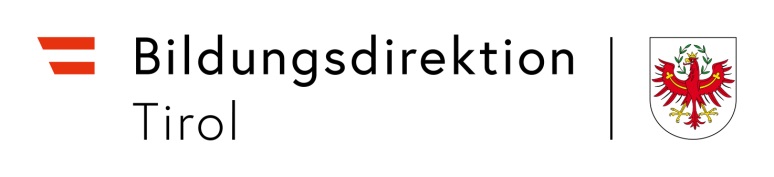 Lehrbeauftragte an berufsbildenden BundesschulenPersönliche Daten des/der Lehrbeauftragten:Titel, vollständiger Name:	     	SVNr.:	     		Geburtsdatum:	     	Telefonnummer:	     	E-Mail-Adresse:	     	Familienstand:	  ledig	  verheiratet 	  geschieden	  verwitwetGeschlecht:	  weiblich 	  männlichAdresse:	     	Bank:	     	BIC (internationale Bankleitzahl):	     	IBAN (internationale Kontonummer):	     	in Österreich steuerpflichtig:		nein (Ansässigkeitsbestätigung des Finanzamtes vorlegen)		jaBundesbedienstete/r		nein 		ja -	Dienststelle:	     		SAP-Nummer:	     		besoldungsrechtliche Verwendung:	     		(für die Reiserechnung)Für die Versteuerung und Abfuhr allfälliger Sozialversicherungsbeiträge ist selbst Sorge zu tragen. 	Ort, Datum		Unterschrift des/der LehrbeauftragtenSchule: 	Bundessportakademie Innsbruck (701880)	Eingangsstempel der Bildungsdirektion